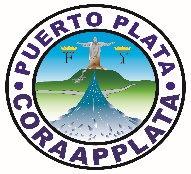 CORPORACIÓN DE ACUEDUCTOS Y ALCANTARILLADOS DE PUERTO PLATA (CORAAPPLATA) Informe de avance de la Planta de Aguas Residuales de Luperón en ejecución, correspondiente al mes de noviembre 2018.En el mes de noviembre de 2018, continuó la conformación de las bermas y taludes de cada una de las lagunas de la planta de tratamiento de aguas residuales.Planta de Aguas Residuales de Luperón Noviembre: 90%